ANÁLISE DE ESTUDOS EPIDEMIOLÓGICOS – PSP51202º SEMESTRE- 2017Docentes Responsáveis: 	Profa. Dirce Maria Trevisan Zanetta (dzanetta@usp.br)				Profa. Tatiana Natasha Toporcov (toporcov@usp.br)OBJETIVO DA DISCIPLINAA disciplina tem como objetivo a discussão dos artigos científicos que usam o método epidemiológico. Espera-se que a análise dos estudos permita a sedimentação dos temas abordados nas disciplinas de epidemiologia, assim como uma noção de como preparar seus trabalhos para publicação. PROGRAMA Nos dias 19 e 21 de setembro, a dinâmica da disciplina será apresentada aos alunos e haverá discussões sobre como fazer uma análise crítica de artigos científicos e como elaborar um projeto de pesquisa. 	Entre os dias 26/9 e 26/10, será discutido um artigo por aula, selecionado previamente pelas professoras e disponibilizados na plataforma STOA, do moodle da USP (http://disciplinas.stoa.usp.br). DINÂMICA DE AVALIAÇÃO DOS ARTIGOS	Em cada dia de aula, TODOS os alunos devem entregar por escrito, online, via moodle até às 14hs do dia de cada aula, uma avaliação contendo: 1) Crítica geral do artigo (com ênfase na adequação da metodologia);2) Indicação de três pontos fortes e três limitações do estudo;3) Mudanças que proporia no delineamento e/ou execução do estudo caso fosse replicá-lo. Além da entrega do material por escrito, para cada dia de aula, foi designado aleatoriamente:1) Um aluno para apresentar o artigo à classe (15 a 20 minutos), 2) Três alunos para apresentarem uma avaliação crítica (até 20 minutos cada um), com a finalidade de suscitar a discussão com toda classe3) Um aluno para propor um delineamento alternativo para o estudo (esse momento ocorrerá nos últimos 30 minutos da aula). As designações constam em cada aula disponível no moodle. Todos os alunos participam da discussão do artigo. 	AVALIAÇÃOA avaliação será feita por presença e participação em classe; submissão dentro do prazo estipulado da avaliação escrita de cada artigo, apresentação de artigo e da avaliação crítica (peso 6), e nota de prova escrita final, com peso 4.MATERIAL DE SUPORTE PARA AUXILIAR NA AVALIAÇÃO DOS ARTIGOShttp://twp.duke.edu/uploads/media_items/scientificarticlereview.original.pdfhttp://www.ncbi.nlm.nih.gov/pmc/articles/PMC2696241/http://www.scielosp.org/pdf/rsp/v44n3/21.pdfhttp://revista.fmrp.usp.br/2009/vol42n1/Simp_Recomendacoes_Enunciado_CONSORT_1.pdfREFERÊNCIA DOS ARTIGOS PARA AVALIAÇÃOTexto 1:Rasella D et al. Effect of a conditional cash transfer programme on childhood mortality: a nationwide analysis of Brazilian municipalities. Lancet. 2013; 382(9886):57-64Texto 2:Chuchalin AG et al. Chronic respiratory diseases and risk factors in 12 regions of the Russian Federation. Int J Chron Obstruct Pulmon Dis.2014; 9:963-974.Texto 3:Held C et al. Physical activity levels, ownership of goods promoting sedentary behavior and risk of myocardial infarction: results of the INTERHEART study. Eur Heart J. 2012; 33(4):452-66.Texto 4:Tantamango-Bartley Y et al. Vegetarian diets and the incidence of cancer in a low-risk population. Cancer Epidemiol Biomarkers Prev. 2013; 22(2):286-94.Texto 5:Scirica BM et al. Saxagliptin and cardiovascular outcomes in patients with type 2 diabetes mellitus. N Engl J Med. 2013; 369(14):1317-26.Texto 6:Pedersen JK et al. The Survival of Spouses Marrying Into Longevity-Enriched Families. J Gerontol A Biol Sci Med Sci 2016. pii: glw159Texto 7:Souza WV et al. Microcephaly in Pernambuco State, Brazil: epidemiological characteristics and evaluation of the diagnostic accuracy of cutoff points for reporting suspected cases. Cad Saude Publica. 2016;32(4):e00017216Textos 8:Nawrot TS, Perez L, Künzli N, Munters E, Nemery B. Public health importance of triggers of myocardial infarction: a comparative risk assessment. Lancet 2011;377(9767):732-40.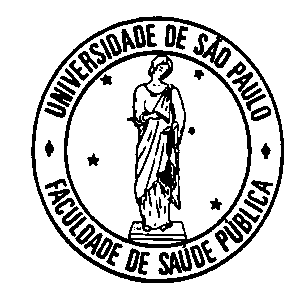 universidade de são pauloFaculdade de Saúde PúblicaDepartamento de EpidemiologiaAv. Dr. Arnaldo, 715CEP: 01246-904 São Paulo/SP/BrasilFone: (011) 3061-7737 E-mail: hep@fsp.usp.br